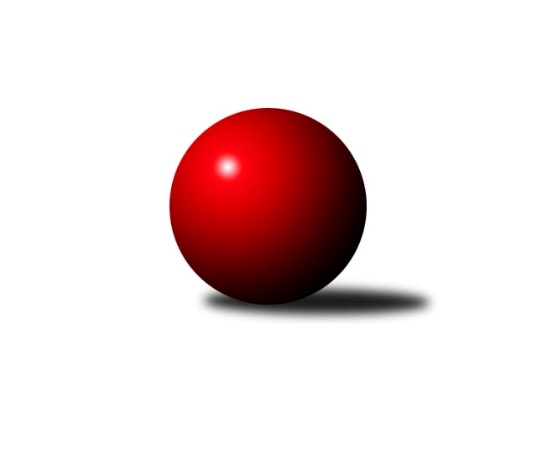 Č.5Ročník 2022/2023	4.5.2024 Krajská soutěž 1.třídy KV 2022/2023Statistika 5. kolaTabulka družstev:		družstvo	záp	výh	rem	proh	skore	sety	průměr	body	plné	dorážka	chyby	1.	Kuželky Aš E	5	3	2	0	45 : 15 	(19.5 : 8.5)	1650	8	1152	498	33.2	2.	Slovan K.Vary D	5	3	1	1	36 : 24 	(17.0 : 17.0)	1543	7	1113	430	51.4	3.	Kuželky Aš D	4	3	0	1	33 : 15 	(6.0 : 8.0)	1623	6	1143	480	38	4.	TJ Lomnice F	4	3	0	1	23 : 25 	(11.0 : 9.0)	1506	6	1082	424	55.8	5.	So.Útvina B	4	2	0	2	28 : 20 	(10.0 : 4.0)	1532	4	1089	443	42.3	6.	SKK K.Vary B	4	2	0	2	24 : 24 	(14.0 : 12.0)	1528	4	1119	409	53.3	7.	Kuželky Aš F	4	2	0	2	18 : 30 	(8.0 : 10.0)	1543	4	1113	431	53.5	8.	Kuž.Ji.Hazlov C	5	2	0	3	22 : 38 	(12.0 : 10.0)	1462	4	1075	388	63.4	9.	Loko Cheb D	5	1	1	3	28 : 32 	(6.5 : 9.5)	1498	3	1094	404	59.4	10.	TJ Šabina B	5	1	0	4	23 : 37 	(15.0 : 17.0)	1362	2	976	386	61.6	11.	Kuž.Ji.Hazlov D	5	1	0	4	20 : 40 	(13.0 : 27.0)	1423	2	1016	408	57.6Tabulka doma:		družstvo	záp	výh	rem	proh	skore	sety	průměr	body	maximum	minimum	1.	TJ Lomnice F	3	3	0	0	23 : 13 	(10.0 : 8.0)	1476	6	1493	1445	2.	So.Útvina B	2	2	0	0	22 : 2 	(9.0 : 1.0)	1634	4	1644	1624	3.	Kuželky Aš D	2	2	0	0	22 : 2 	(1.0 : 3.0)	1626	4	1666	1585	4.	Kuželky Aš E	2	2	0	0	21 : 3 	(4.0 : 0.0)	1694	4	1717	1671	5.	Kuž.Ji.Hazlov C	3	2	0	1	20 : 16 	(10.0 : 8.0)	1471	4	1505	1449	6.	Slovan K.Vary D	2	1	1	0	16 : 8 	(6.0 : 4.0)	1514	3	1547	1480	7.	Loko Cheb D	3	1	1	1	20 : 16 	(5.5 : 6.5)	1559	3	1615	1515	8.	SKK K.Vary B	2	1	0	1	14 : 10 	(8.0 : 8.0)	1596	2	1612	1580	9.	TJ Šabina B	2	1	0	1	14 : 10 	(9.0 : 5.0)	1444	2	1517	1370	10.	Kuželky Aš F	2	1	0	1	10 : 14 	(6.0 : 4.0)	1612	2	1613	1611	11.	Kuž.Ji.Hazlov D	2	0	0	2	4 : 20 	(4.0 : 12.0)	1460	0	1479	1440Tabulka venku:		družstvo	záp	výh	rem	proh	skore	sety	průměr	body	maximum	minimum	1.	Kuželky Aš E	3	1	2	0	24 : 12 	(15.5 : 8.5)	1635	4	1689	1575	2.	Slovan K.Vary D	3	2	0	1	20 : 16 	(11.0 : 13.0)	1528	4	1637	1446	3.	Kuželky Aš D	2	1	0	1	11 : 13 	(5.0 : 5.0)	1621	2	1621	1621	4.	SKK K.Vary B	2	1	0	1	10 : 14 	(6.0 : 4.0)	1494	2	1521	1467	5.	Kuž.Ji.Hazlov D	3	1	0	2	16 : 20 	(9.0 : 15.0)	1411	2	1444	1385	6.	Kuželky Aš F	2	1	0	1	8 : 16 	(2.0 : 6.0)	1509	2	1565	1453	7.	Loko Cheb D	2	0	0	2	8 : 16 	(1.0 : 3.0)	1468	0	1468	1467	8.	TJ Lomnice F	1	0	0	1	0 : 12 	(1.0 : 1.0)	1535	0	1535	1535	9.	So.Útvina B	2	0	0	2	6 : 18 	(1.0 : 3.0)	1481	0	1551	1410	10.	TJ Šabina B	3	0	0	3	9 : 27 	(6.0 : 12.0)	1335	0	1367	1304	11.	Kuž.Ji.Hazlov C	2	0	0	2	2 : 22 	(2.0 : 2.0)	1454	0	1516	1391Tabulka podzimní části:		družstvo	záp	výh	rem	proh	skore	sety	průměr	body	doma	venku	1.	Kuželky Aš E	5	3	2	0	45 : 15 	(19.5 : 8.5)	1650	8 	2 	0 	0 	1 	2 	0	2.	Slovan K.Vary D	5	3	1	1	36 : 24 	(17.0 : 17.0)	1543	7 	1 	1 	0 	2 	0 	1	3.	Kuželky Aš D	4	3	0	1	33 : 15 	(6.0 : 8.0)	1623	6 	2 	0 	0 	1 	0 	1	4.	TJ Lomnice F	4	3	0	1	23 : 25 	(11.0 : 9.0)	1506	6 	3 	0 	0 	0 	0 	1	5.	So.Útvina B	4	2	0	2	28 : 20 	(10.0 : 4.0)	1532	4 	2 	0 	0 	0 	0 	2	6.	SKK K.Vary B	4	2	0	2	24 : 24 	(14.0 : 12.0)	1528	4 	1 	0 	1 	1 	0 	1	7.	Kuželky Aš F	4	2	0	2	18 : 30 	(8.0 : 10.0)	1543	4 	1 	0 	1 	1 	0 	1	8.	Kuž.Ji.Hazlov C	5	2	0	3	22 : 38 	(12.0 : 10.0)	1462	4 	2 	0 	1 	0 	0 	2	9.	Loko Cheb D	5	1	1	3	28 : 32 	(6.5 : 9.5)	1498	3 	1 	1 	1 	0 	0 	2	10.	TJ Šabina B	5	1	0	4	23 : 37 	(15.0 : 17.0)	1362	2 	1 	0 	1 	0 	0 	3	11.	Kuž.Ji.Hazlov D	5	1	0	4	20 : 40 	(13.0 : 27.0)	1423	2 	0 	0 	2 	1 	0 	2Tabulka jarní části:		družstvo	záp	výh	rem	proh	skore	sety	průměr	body	doma	venku	1.	TJ Šabina B	0	0	0	0	0 : 0 	(0.0 : 0.0)	0	0 	0 	0 	0 	0 	0 	0 	2.	Kuž.Ji.Hazlov D	0	0	0	0	0 : 0 	(0.0 : 0.0)	0	0 	0 	0 	0 	0 	0 	0 	3.	Slovan K.Vary D	0	0	0	0	0 : 0 	(0.0 : 0.0)	0	0 	0 	0 	0 	0 	0 	0 	4.	Kuž.Ji.Hazlov C	0	0	0	0	0 : 0 	(0.0 : 0.0)	0	0 	0 	0 	0 	0 	0 	0 	5.	Kuželky Aš E	0	0	0	0	0 : 0 	(0.0 : 0.0)	0	0 	0 	0 	0 	0 	0 	0 	6.	Kuželky Aš F	0	0	0	0	0 : 0 	(0.0 : 0.0)	0	0 	0 	0 	0 	0 	0 	0 	7.	TJ Lomnice F	0	0	0	0	0 : 0 	(0.0 : 0.0)	0	0 	0 	0 	0 	0 	0 	0 	8.	Kuželky Aš D	0	0	0	0	0 : 0 	(0.0 : 0.0)	0	0 	0 	0 	0 	0 	0 	0 	9.	Loko Cheb D	0	0	0	0	0 : 0 	(0.0 : 0.0)	0	0 	0 	0 	0 	0 	0 	0 	10.	So.Útvina B	0	0	0	0	0 : 0 	(0.0 : 0.0)	0	0 	0 	0 	0 	0 	0 	0 	11.	SKK K.Vary B	0	0	0	0	0 : 0 	(0.0 : 0.0)	0	0 	0 	0 	0 	0 	0 	0 Zisk bodů pro družstvo:		jméno hráče	družstvo	body	zápasy	v %	dílčí body	sety	v %	1.	Václav Hlaváč ml.	Slovan K.Vary D 	8	/	4	(100%)		/		(%)	2.	Václav Vieweg 	Kuželky Aš D 	8	/	4	(100%)		/		(%)	3.	Pavel Benčík 	Kuž.Ji.Hazlov D 	8	/	5	(80%)		/		(%)	4.	František Korbel 	Slovan K.Vary D 	8	/	5	(80%)		/		(%)	5.	Marie Hertelová 	Kuželky Aš D 	7	/	4	(88%)		/		(%)	6.	František Mazák st.	Kuželky Aš E 	7	/	5	(70%)		/		(%)	7.	František Mazák ml.	Kuželky Aš E 	6	/	3	(100%)		/		(%)	8.	Ludvík Maňák 	TJ Lomnice F 	6	/	4	(75%)		/		(%)	9.	Aleš Lenomar 	TJ Šabina B 	6	/	4	(75%)		/		(%)	10.	Filip Kalina 	So.Útvina B 	6	/	4	(75%)		/		(%)	11.	Adolf Klepáček 	Loko Cheb D  	6	/	4	(75%)		/		(%)	12.	Jiří Plavec 	Kuželky Aš E 	6	/	5	(60%)		/		(%)	13.	Vladimír Míšanek 	Kuželky Aš E 	6	/	5	(60%)		/		(%)	14.	Lukáš Zeman 	Slovan K.Vary D 	6	/	5	(60%)		/		(%)	15.	Jiří Gabriško 	SKK K.Vary B  	4	/	2	(100%)		/		(%)	16.	Petr Bubeníček 	So.Útvina B 	4	/	2	(100%)		/		(%)	17.	Ivan Rambousek 	Loko Cheb D  	4	/	2	(100%)		/		(%)	18.	Miloš Peka 	Kuž.Ji.Hazlov C 	4	/	3	(67%)		/		(%)	19.	Stanislav Květoň 	TJ Šabina B 	4	/	3	(67%)		/		(%)	20.	Blanka Martinková 	SKK K.Vary B  	4	/	3	(67%)		/		(%)	21.	Jiří Vácha 	Loko Cheb D  	4	/	3	(67%)		/		(%)	22.	Jaroslav Palán 	So.Útvina B 	4	/	3	(67%)		/		(%)	23.	Miroslava Utikalová 	Kuž.Ji.Hazlov D 	4	/	3	(67%)		/		(%)	24.	Yvona Mašková 	Loko Cheb D  	4	/	3	(67%)		/		(%)	25.	Miroslav Špaček 	SKK K.Vary B  	4	/	4	(50%)		/		(%)	26.	Karel Pejšek 	So.Útvina B 	4	/	4	(50%)		/		(%)	27.	Radovan Duhai 	Kuželky Aš F 	4	/	4	(50%)		/		(%)	28.	Jan Bartoš 	Kuž.Ji.Hazlov C 	4	/	4	(50%)		/		(%)	29.	Pavel Feksa 	Loko Cheb D  	4	/	4	(50%)		/		(%)	30.	Miroslav Jurda 	Kuž.Ji.Hazlov D 	4	/	4	(50%)		/		(%)	31.	František Repčík 	Kuželky Aš D 	4	/	4	(50%)		/		(%)	32.	Michaela Pešková 	TJ Šabina B 	4	/	5	(40%)		/		(%)	33.	Ladislav Litvák 	TJ Lomnice F 	3	/	3	(50%)		/		(%)	34.	Patricia Bláhová 	TJ Šabina B 	3	/	3	(50%)		/		(%)	35.	Václav Šnajdr 	SKK K.Vary B  	2	/	1	(100%)		/		(%)	36.	Milada Viewegová 	Kuželky Aš D 	2	/	1	(100%)		/		(%)	37.	Antonín Čevela 	So.Útvina B 	2	/	1	(100%)		/		(%)	38.	Irena Balcarová 	SKK K.Vary B  	2	/	1	(100%)		/		(%)	39.	Radek Duhai 	Kuželky Aš F 	2	/	1	(100%)		/		(%)	40.	Ludmila Harazinová 	Kuž.Ji.Hazlov C 	2	/	2	(50%)		/		(%)	41.	Zdeněk Kříž ml.	Slovan K.Vary D 	2	/	2	(50%)		/		(%)	42.	Pavel Pokorný 	Loko Cheb D  	2	/	2	(50%)		/		(%)	43.	Nikola Stehlíková 	Kuželky Aš F 	2	/	3	(33%)		/		(%)	44.	Vojtěch Mazák 	Kuželky Aš F 	2	/	3	(33%)		/		(%)	45.	Veronika Fantová 	Kuž.Ji.Hazlov C 	2	/	3	(33%)		/		(%)	46.	Tereza Lorenzová 	TJ Šabina B 	2	/	4	(25%)		/		(%)	47.	Jan Ritschel 	TJ Lomnice F 	2	/	4	(25%)		/		(%)	48.	Václav Buďka 	Kuželky Aš D 	0	/	1	(0%)		/		(%)	49.	Libor Kupka 	SKK K.Vary B  	0	/	1	(0%)		/		(%)	50.	Tomáš Koubek 	TJ Lomnice F 	0	/	1	(0%)		/		(%)	51.	Monika Hejkalová 	So.Útvina B 	0	/	1	(0%)		/		(%)	52.	Vojtěch Čižmar 	Kuželky Aš F 	0	/	1	(0%)		/		(%)	53.	Tomáš Tuček 	Kuž.Ji.Hazlov C 	0	/	1	(0%)		/		(%)	54.	Robert Žalud 	Slovan K.Vary D 	0	/	1	(0%)		/		(%)	55.	Pavel Pešek 	TJ Šabina B 	0	/	1	(0%)		/		(%)	56.	Martin Kopač 	Slovan K.Vary D 	0	/	1	(0%)		/		(%)	57.	Karel Stehlík 	Kuželky Aš F 	0	/	2	(0%)		/		(%)	58.	František Mazák nejml.	Kuželky Aš E 	0	/	2	(0%)		/		(%)	59.	Josef Jančula 	Loko Cheb D  	0	/	2	(0%)		/		(%)	60.	Štěpán Drofa 	Kuželky Aš F 	0	/	2	(0%)		/		(%)	61.	Nikol Jurdová 	Kuž.Ji.Hazlov D 	0	/	2	(0%)		/		(%)	62.	Anna Davídková 	Kuželky Aš D 	0	/	2	(0%)		/		(%)	63.	Nela Zadražilová 	Kuž.Ji.Hazlov C 	0	/	3	(0%)		/		(%)	64.	Kateřina Maňáková 	TJ Lomnice F 	0	/	4	(0%)		/		(%)	65.	Jiří Mitáček st.	SKK K.Vary B  	0	/	4	(0%)		/		(%)	66.	Veronika Fajtová 	Kuž.Ji.Hazlov D 	0	/	5	(0%)		/		(%)Průměry na kuželnách:		kuželna	průměr	plné	dorážka	chyby	výkon na hráče	1.	Kuželky Aš, 1-4	1592	1133	459	48.7	(398.2)	2.	Lokomotiva Cheb, 1-2	1558	1132	426	55.8	(389.6)	3.	Karlovy Vary, 1-4	1533	1095	438	44.0	(383.5)	4.	Sokol Útvina, 1-2	1504	1077	427	49.3	(376.0)	5.	Hazlov, 1-4	1484	1062	421	57.8	(371.1)	6.	Lomnice, 1-4	1441	1034	407	60.0	(360.4)	7.	TJ Šabina, 1-2	1436	1036	400	49.5	(359.1)Nejlepší výkony na kuželnách:Kuželky Aš, 1-4Kuželky Aš E	1717	1. kolo	František Mazák st.	Kuželky Aš E	460	1. koloKuželky Aš E	1671	3. kolo	Marie Hertelová 	Kuželky Aš D	460	1. koloKuželky Aš D	1666	5. kolo	Filip Kalina 	So.Útvina B	442	4. koloSlovan K.Vary D	1637	1. kolo	Radek Duhai 	Kuželky Aš F	441	4. koloKuželky Aš D	1621	1. kolo	Marie Hertelová 	Kuželky Aš D	439	5. koloKuželky Aš F	1613	4. kolo	František Repčík 	Kuželky Aš D	438	2. koloKuželky Aš F	1611	1. kolo	František Mazák ml.	Kuželky Aš E	438	3. koloKuželky Aš D	1585	2. kolo	Radovan Duhai 	Kuželky Aš F	437	4. koloSo.Útvina B	1551	4. kolo	Vladimír Míšanek 	Kuželky Aš E	434	1. koloTJ Lomnice F	1535	5. kolo	Václav Vieweg 	Kuželky Aš D	432	5. koloLokomotiva Cheb, 1-2Kuželky Aš E	1642	4. kolo	Adolf Klepáček 	Loko Cheb D 	456	2. koloLoko Cheb D 	1615	4. kolo	Ivan Rambousek 	Loko Cheb D 	453	4. koloKuželky Aš F	1565	5. kolo	Jiří Vácha 	Loko Cheb D 	448	5. koloLoko Cheb D 	1547	2. kolo	František Mazák st.	Kuželky Aš E	443	4. koloLoko Cheb D 	1515	5. kolo	Vojtěch Mazák 	Kuželky Aš F	438	5. koloSKK K.Vary B 	1467	2. kolo	Jiří Vácha 	Loko Cheb D 	419	4. kolo		. kolo	Vladimír Míšanek 	Kuželky Aš E	404	4. kolo		. kolo	Adolf Klepáček 	Loko Cheb D 	404	4. kolo		. kolo	Pavel Pokorný 	Loko Cheb D 	403	2. kolo		. kolo	František Mazák nejml.	Kuželky Aš E	402	4. koloKarlovy Vary, 1-4Kuželky Aš D	1621	3. kolo	Blanka Martinková 	SKK K.Vary B 	431	3. koloSKK K.Vary B 	1612	4. kolo	Lukáš Zeman 	Slovan K.Vary D	427	5. koloSKK K.Vary B 	1580	3. kolo	Václav Buďka 	Kuželky Aš D	425	3. koloKuželky Aš E	1575	5. kolo	Blanka Martinková 	SKK K.Vary B 	424	4. koloSlovan K.Vary D	1547	5. kolo	Marie Hertelová 	Kuželky Aš D	422	3. koloSlovan K.Vary D	1480	2. kolo	Václav Hlaváč ml.	Slovan K.Vary D	421	4. koloSlovan K.Vary D	1446	4. kolo	Jiří Gabriško 	SKK K.Vary B 	415	4. koloSo.Útvina B	1410	2. kolo	Jiří Gabriško 	SKK K.Vary B 	412	3. kolo		. kolo	Václav Vieweg 	Kuželky Aš D	410	3. kolo		. kolo	Miroslav Špaček 	SKK K.Vary B 	408	4. koloSokol Útvina, 1-2So.Útvina B	1644	1. kolo	Filip Kalina 	So.Útvina B	447	3. koloSo.Útvina B	1624	3. kolo	Filip Kalina 	So.Útvina B	435	1. koloKuž.Ji.Hazlov D	1444	1. kolo	Pavel Benčík 	Kuž.Ji.Hazlov D	412	1. koloTJ Šabina B	1304	3. kolo	Antonín Čevela 	So.Útvina B	410	3. kolo		. kolo	Jaroslav Palán 	So.Útvina B	410	1. kolo		. kolo	Petr Bubeníček 	So.Útvina B	400	1. kolo		. kolo	Karel Pejšek 	So.Útvina B	399	1. kolo		. kolo	Petr Bubeníček 	So.Útvina B	388	3. kolo		. kolo	Karel Pejšek 	So.Útvina B	379	3. kolo		. kolo	Aleš Lenomar 	TJ Šabina B	363	3. koloHazlov, 1-4Kuželky Aš E	1689	2. kolo	Pavel Benčík 	Kuž.Ji.Hazlov D	468	3. koloSKK K.Vary B 	1521	5. kolo	Vladimír Míšanek 	Kuželky Aš E	443	2. koloKuž.Ji.Hazlov C	1505	1. kolo	Aleš Lenomar 	TJ Šabina B	431	4. koloSlovan K.Vary D	1500	3. kolo	František Mazák st.	Kuželky Aš E	430	2. koloKuž.Ji.Hazlov D	1479	3. kolo	Jiří Plavec 	Kuželky Aš E	413	2. koloLoko Cheb D 	1467	1. kolo	Miloš Peka 	Kuž.Ji.Hazlov C	410	1. koloKuž.Ji.Hazlov C	1459	5. kolo	Pavel Benčík 	Kuž.Ji.Hazlov D	405	2. koloKuž.Ji.Hazlov C	1449	4. kolo	Jan Bartoš 	Kuž.Ji.Hazlov C	404	5. koloKuž.Ji.Hazlov D	1440	2. kolo	František Korbel 	Slovan K.Vary D	404	3. koloTJ Šabina B	1333	4. kolo	František Mazák ml.	Kuželky Aš E	403	2. koloLomnice, 1-4TJ Lomnice F	1493	4. kolo	Ludvík Maňák 	TJ Lomnice F	457	1. koloTJ Lomnice F	1491	3. kolo	Ludvík Maňák 	TJ Lomnice F	429	3. koloLoko Cheb D 	1468	3. kolo	Pavel Benčík 	Kuž.Ji.Hazlov D	423	4. koloTJ Lomnice F	1445	1. kolo	Ladislav Litvák 	TJ Lomnice F	415	3. koloKuž.Ji.Hazlov D	1385	4. kolo	Ludvík Maňák 	TJ Lomnice F	413	4. koloTJ Šabina B	1367	1. kolo	Ladislav Litvák 	TJ Lomnice F	413	4. kolo		. kolo	Adolf Klepáček 	Loko Cheb D 	410	3. kolo		. kolo	Jiří Vácha 	Loko Cheb D 	399	3. kolo		. kolo	Stanislav Květoň 	TJ Šabina B	377	1. kolo		. kolo	Jan Ritschel 	TJ Lomnice F	372	4. koloTJ Šabina, 1-2TJ Šabina B	1517	2. kolo	Stanislav Květoň 	TJ Šabina B	400	2. koloKuželky Aš F	1453	2. kolo	Patricia Bláhová 	TJ Šabina B	395	2. koloKuž.Ji.Hazlov D	1405	5. kolo	Radovan Duhai 	Kuželky Aš F	389	2. koloTJ Šabina B	1370	5. kolo	Pavel Benčík 	Kuž.Ji.Hazlov D	388	5. kolo		. kolo	Aleš Lenomar 	TJ Šabina B	376	2. kolo		. kolo	Karel Stehlík 	Kuželky Aš F	375	2. kolo		. kolo	Stanislav Květoň 	TJ Šabina B	368	5. kolo		. kolo	Miroslav Jurda 	Kuž.Ji.Hazlov D	358	5. kolo		. kolo	Michaela Pešková 	TJ Šabina B	355	5. kolo		. kolo	Štěpán Drofa 	Kuželky Aš F	350	2. koloČetnost výsledků:	9.0 : 3.0	1x	8.0 : 4.0	5x	7.0 : 5.0	1x	6.0 : 6.0	2x	4.0 : 8.0	4x	2.0 : 10.0	2x	12.0 : 0.0	4x	10.0 : 2.0	5x	0.0 : 12.0	1x